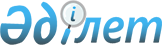 О внесении изменений в решение Бородулихинского районного маслихата от 29 декабря 2021 года № 13-7-VII "О бюджете Жезкентского поселкового округа Бородулихинского района на 2022-2024 годы"Решение Бородулихинского районного маслихата Восточно-Казахстанской области от 3 июня 2022 года № 18-6-VII
      Бородулихинский районный маслихат РЕШИЛ:
      1. Внести в решение Бородулихинского районного маслихата от 29 декабря 2021 года № 13-7-VII "О бюджете Жезкентского поселкового округа Бородулихинского района на 2022-2024 годы" следующие изменения: 
      пункт 1 изложить в следующей редакции:
      "1. Утвердить бюджет Жезкентского поселкового округа на 2022-2024 годы согласно приложениям 1, 2, 3 соответственно, в том числе на 2022 год в следующих объемах:
      1) доходы – 113637 тысяч тенге, в том числе:
      налоговые поступления – 31516 тысяч тенге;
      неналоговые поступления – 714 тысяч тенге;
      поступления от продажи основного капитала – 320 тысяч тенге;
      поступления трансфертов – 81087 тысяч тенге;
      2) затраты – 116817,6 тысяч тенге; 
      3) чистое бюджетное кредитование – 0 тенге; 
      4) сальдо по операциям с финансовыми активами – 0 тенге; 
      5) дефицит (профицит) бюджета – -3180,6 тысяч тенге; 
      6) финансирование дефицита (использование профицита) бюджета –  3180,6 тысяч тенге, в том числе:
      используемые остатки бюджетных средств – 3180,6 тысяч тенге.";
      пункт 3 изложить в новой редакции:
      "3. Предусмотреть в бюджете Жезкентского поселкового округа на 2022 год целевые текущие трансферты из районного бюджета в сумме 28807 тысяч тенге.";
      приложение 1 к указанному решению изложить в новой редакции согласно приложению к настоящему решению.
      2. Настоящее решение вводится в действие с 1 января 2022 года. Бюджет Жезкентского поселкового округа на 2022 год
					© 2012. РГП на ПХВ «Институт законодательства и правовой информации Республики Казахстан» Министерства юстиции Республики Казахстан
				
      Секретарь районного маслихата 

У. Майжанов
Приложение к решению
Бородулихинского районного
маслихата
от 3 июня 2022 года
№ 18-6-VII
Категория
Категория
Категория
Категория
Категория
Сумма (тысяч тенге)
Класс
Класс
Класс
Класс
Сумма (тысяч тенге)
Подкласс
Подкласс
Подкласс
Сумма (тысяч тенге)
Наименование доходов
Наименование доходов
Сумма (тысяч тенге)
1.ДОХОДЫ
1.ДОХОДЫ
113637
1
Налоговые поступления
Налоговые поступления
31516
01
Подоходный налог 
Подоходный налог 
6563
2
Индивидуальный подоходный налог 
Индивидуальный подоходный налог 
6563
04
Налоги на собственность 
Налоги на собственность 
23684
1
Налоги на имущество
Налоги на имущество
682
3
Земельный налог
Земельный налог
218
4
Налог на транспортные средства
Налог на транспортные средства
22784
05
Внутренние налоги на товары, работы и услуги
Внутренние налоги на товары, работы и услуги
1269
3
Плата за пользование земельными участками
Плата за пользование земельными участками
1269
2
Неналоговые поступления
Неналоговые поступления
714
01
Доходы от государственной собственности
Доходы от государственной собственности
714
5
Доходы от аренды имущества коммунальной собственности города районного значения, села, поселка, сельского округа
Доходы от аренды имущества коммунальной собственности города районного значения, села, поселка, сельского округа
714
3
Поступления от продажи основного капитала
Поступления от продажи основного капитала
320
03
Продажа земли и нематериальных активов
Продажа земли и нематериальных активов
320
1
Поступления от продажи змельных участков
Поступления от продажи змельных участков
300
2
Плата за продажу права аренды земельных участков
Плата за продажу права аренды земельных участков
20
 4
Поступления трансфертов
Поступления трансфертов
81087
02
Трансферты из вышестоящих органов государственного управления
Трансферты из вышестоящих органов государственного управления
81087
3
Трансферты из районного (города областного значения) бюджета 
Трансферты из районного (города областного значения) бюджета 
81087
Функциональная группа
Функциональная группа
Функциональная группа
Функциональная группа
Функциональная группа
Сумма
(тысяч тенге)
Функциональная подгруппа
Функциональная подгруппа
Функциональная подгруппа
Функциональная подгруппа
Сумма
(тысяч тенге)
Администратор бюджетных программ
Администратор бюджетных программ
Администратор бюджетных программ
Сумма
(тысяч тенге)
Программа
Программа
Сумма
(тысяч тенге)
Наименование
Сумма
(тысяч тенге)
II. ЗАТРАТЫ
116817,6
01
Государственные услуги общего характера
47586
1
Представительные, исполнительные и другие органы, выполняющие общие функции государственного управления
47586
124
Аппарат акима города районного значения, села, поселка, сельского округа
47586
001
Услуги по обеспечению деятельности акима города районного значения, села, поселка, сельского округа
47586
06
Социальная помощь и социальное обеспечение 
1354
9
Прочие услуги в области социальной помощи и социального обеспечения
1354
124
Аппарат акима города районного значения, села, поселка, сельского округа
1354
026
Обеспечение занятости населения на местном уровне
1354
 07
Жилищно-коммунальное хозяйство
36145
3
Благоустройство населенных пунктов
36145
124
Аппарат акима города районного значения, села, поселка, сельского округа
36145
008
Освещение улиц в населенных пунктах
4315
009
Обеспечение санитарии населенных пунктов
630
010
Содержание мест захоронений и погребение безродных
420
011
Благоустройство и озеленение населенных пунктов
9180
013
Обеспечение функционирования автомобильных дорог в городах районного значения, селах, поселках, сельских округах
21600
08
Культура, спорт, туризм и информационное пространство
31732
1
Деятельность в области культуры
31732
124
Аппарат акима города районного значения, села, поселка, сельского округа
31732
006
Поддержка культурно-досуговой работы на местном уровне
29732
032
Капитальные расходы подведомственных государственных учреждений и организаций
2000
III .Чистое бюджетное кредитование
0
IV. Сальдо по операциям с финансовыми активами
0
Приобретение финансовых активов
0
Поступление от продажи финансовых активов государства
0
15
Трансферты
0,6
1
Трансферты
0,6
124
Аппарат акима города районного значения, села, поселка, сельского округа
0,6
048 
Возврат неиспользованных (недоиспользованных) целевых трансфертов
0,6
V. Дефицит (профицит) бюджета
-3180,6
VI. Финансирование дефицита (использование профицита) бюджета
3180,6
8
Используемые остатки бюджетных средств
3180,6
01
Остатки бюджетных средств
3180,6
1
Свободные остатки бюджетных средств
3180,6